Worksheet #1 Vocabulary PreviewFill in the blank: Write the correct word for its definition.               : a person who breaks into a network, computer, file, etc., usually with malicious intent               : a transportation moving on wheels, runners, tracks, or the like, as a cart, sled, automobile, or tractor.               : a device for determining the presence and location of an object by measuring the time for the echo of a radio wave to return from it and the direction from which it returns.              : not having a human driver in control               : extending in the same direction, equidistant at all points, and never meeting no matter how far extendedCircle all words that mean the same(synonym) as the underlined word.Automated: Motorized     Programmed     Championed     ComputerizedSlipping: Sleeping        Sliding        Relaxing       Losing balance Worksheet #1  (ANSWER KEY)Vocabulary PreviewFill in the blank: Write the correct word for its definition.a.  hacker : a person who breaks into a network, computer, file, etc., usually with malicious intentb. vehicle : a transportation moving on wheels, runners, tracks, or the like, as a cart, sled, automobile, or tractor.c.  radar  : a device for determining the presence and location of an object by measuring the time for the echo of a radio wave to return from it and the direction from which it returns.d. driverless  : not having a human driver in controle.  parallel  : extending in the same direction, equidistant at all points, and never meeting no matter how far extendedCircle all words that mean the same(synonym) as the underlined word.Automated: Motorized     Programmed     Championed     ComputerizedSlipping: Sleeping        Sliding        Relaxing       Losing balance Driverless Cars Coming SoonCar makers and others are already testing driverless cars or AVs (automated vehicles) in the U.S. and other countries. Some companies are working together on driverless technology. Intel (USA) is working with BMW (Germany) and Mobileye (Israel) on a driverless car. Google (USA) and Nissan (Japan) are making their own driverless cars. In the U.S. car makers can test AVs in Florida, California, Nevada, and the District of Columbia. Driverless cars may be for sale by 2025!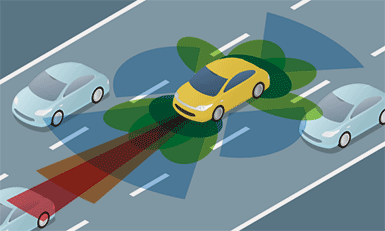 Google’s name for its driverless system is “chauffeur.” It’s a good name because a chauffeur is a person who drives your car and takes you places. Google’s chauffeur system drives your car and takes you places, but it is not a person! The Google chauffeur system takes the place of the human chauffeur.Most cars already have some driverless technology like the Anti-Lock Braking System (ABS). When a car is slipping on an icy road, the ABS can tap the brakes quickly. Many cars also have parallel parking technology. These cars can park themselves along a street. No driver is needed. As cars get more driverless technology, they will be safer than cars with a driver. A driverless car can see the road better than people with the help of radar, cameras, and lasers. Radar helps the car see things up to 100 meters away even in darkness or rain. There are some problems with AVs. Hackers may take over the car. There will probably be fewer jobs for people who drive taxis and trucks. In the future, both vehicles with drivers and vehicles without drivers may share the road. You will have a choice. You can be the driver of your car, or you can look out the window while the car drives you.Worksheet #2Reading Comprehension Questions for Main IdeaTrue or FalseMost cars today have some driverless technology (T / F)You may not be able to buy a driverless car in 10 years (T / F)Car makers are already testing driverless cars or AVs (automated vehicles) in the U.S. and other countries. (T / F)What is the name of Google’s driverless system?DrivenChauffeurBalloonLacerWorksheet #2 (Answer Key)Reading Comprehension Questions for Main IdeaTrue or FalseMost cars today have some driverless technology (T / F)You may not be able to buy a driverless car in 10 years (T / F)Car makers are already testing driverless cars or AVs (automated vehicles) in the U.S. and other countries. (T / F)What is the name of Google’s driverless system?DrivenChauffeurBalloonLacerWorksheet #3Reading Comprehension Questions for Details1. Thanks to _______ , AVs can see up to 100 meters away even at night.a. ABSb. radarc. phones2. AVs could be taken over bya. Goolgeb. hackersc. drivers3. What does the underlined part mean?a. A driverless car is harmful.b. A driverless car will fight with the real driversc. A driverless car may cause unexpected problems.d. A driverless car is not realistic. 4. Would you like to ride in a driverless car? Explain why or why not.5. New technology makes new jobs and takes away old jobs. What old jobs may driverless technology take away? What new jobs may be created by automated vehicles?Worksheet #3 (Answer Key)Reading Comprehension Questions for Details1. Thanks to _______ , AVs can see up to 100 meters away even at night.a. ABSb. radarc. phones2. AVs could be taken over bya. Goolgeb. hackersc. drivers3. What does the underlined part mean?a. A driverless car is harmful.b. A driverless car will fight with the real driversc. A driverless car may cause unexpected problems.d. A driverless car is not realistic. 4. Would you like to ride in a driverless car? Explain why or why not.5. New technology makes new jobs and takes away old jobs. What old jobs may driverless technology take away? What new jobs may be created by automated vehicles?Worksheet #4Draw your own dream car Name your car: List 5 key features: SOS ActivityWordsearch Activity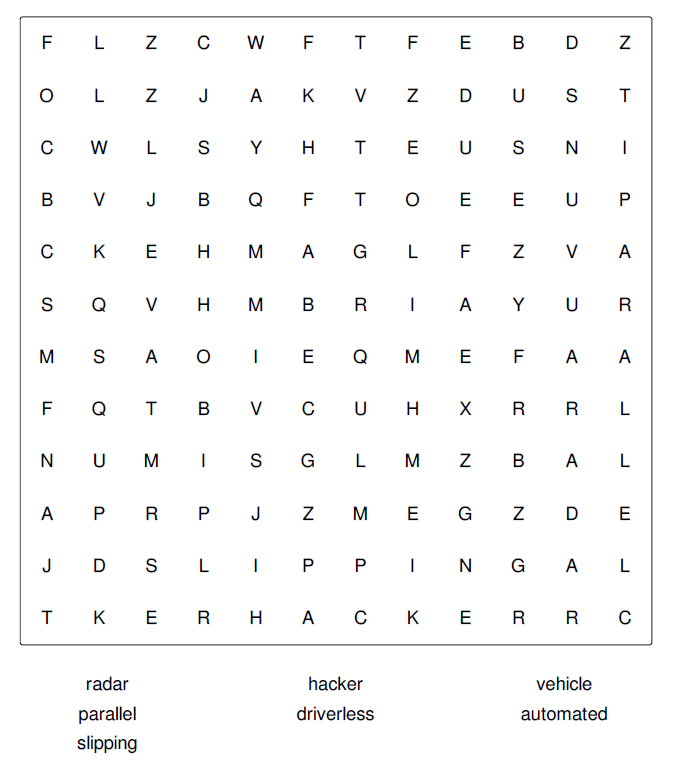 SOS Activity (Answer Key)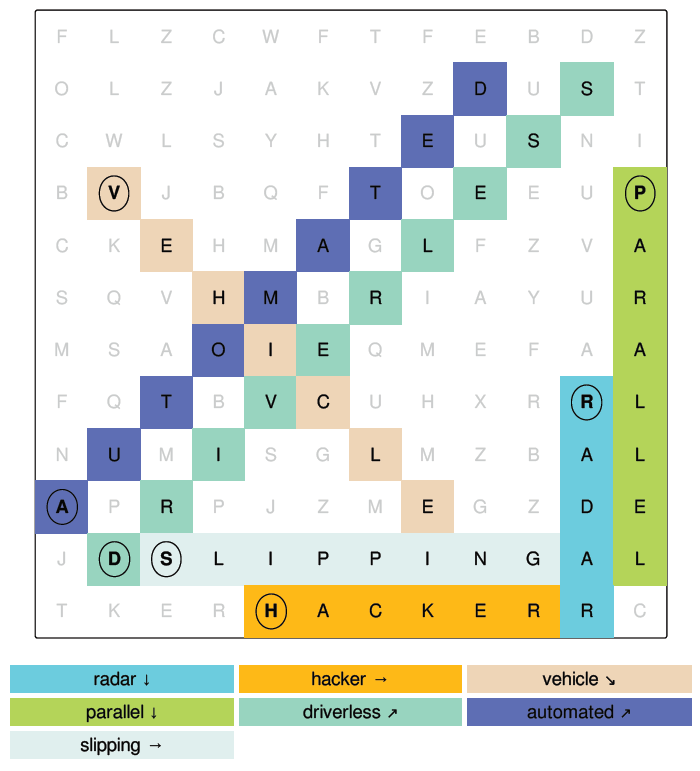 ☐  Listening   ☐ Speaking   ■ Reading   ☐ Grammar   ☐ WritingTopic:  Driverless Cars Coming Soon Instructor:Emily Kwon (Youyoung)Level:IntermediateStudents:10 studentsLength:30-35 MinutesMaterials: ● White board and board markers● Worksheet #1 - New Vocabulary (10 copies)● Worksheet #2 - Comprehension Questions for Main Idea (10 copies)● Worksheet #3 - Comprehension Questions for Details (10 copies)● Worksheet #4 - Drawing worksheet (10 copies)● Worksheet #5 - SOS worksheet (10 copies)Aims: Main Aim: Ss will develop their reading skills by skimming and scanning of reading passage and solving comprehension questions.Secondary aim: Ss will be able to write and speak about their dream cars by sharing their own ideas with classmates.Personal aim: I would like to give Ss clear instructions and provide them fun activities. Language Skills:Reading: Ss will read the definition of the words and reading passage. Listening: Ss will listen to teacher’s instructions Speaking: Ss will discuss about the main idea and comprehensive questions. Writing: Ss will write the correct words in the underlined area. (worksheets)Language Systems:Lexis: New vocabularies in the worksheet(radar, hacker, vehicle, parallel, driverless, automated, slipping, etc.)Function: Giving InformationDiscourse: Reading the articleAssumptions:Students already knowWhat skimming and scanning areThe basic knowledge about the carsTheir discussion groups and partnersAnticipated Errors and Solutions:If students are hesitant to speak out loud about their thoughts, Encourage them to speak freely and give some adviceIf some students need more time for each work,Give them an extra minute or make other students who finished early to helped themIf certain students dominate the talking time,Make Ss to take turns when answering questions.References:Reading passage and comprehension questions:https://www.englishclub.com/reading/driverless-cars.htmSOS Worksheets:https://quickworksheets.net/Lead-InLead-InLead-InLead-InMaterials: NoneMaterials: NoneMaterials: NoneMaterials: NoneTimeSet UpStudent Activity Teacher Talk1 minWhole classAnswering teacher’s questionsGood afternoon, everyone! What kinds of transportation do you usually use when you spend time with you family? Does anyone have driving experiences by cars? Personally, I love going to the new places by driving a car. Pre-ActivityPre-ActivityPre-ActivityPre-ActivityMaterials: Board, markers, worksheet #1 (10 copies)Materials: Board, markers, worksheet #1 (10 copies)Materials: Board, markers, worksheet #1 (10 copies)Materials: Board, markers, worksheet #1 (10 copies)TimeSet UpStudent ActivityTeacher Talk1 min2 min3 min1 minPairsWholeClassIndividuallyWhole ClassAnswering teacher’s questions and students talk each other.Answering teacher’s questionsStudents complete the worksheet#1Students check answersSpark Interest/ Introduce the topicHow many of you have experienced riding a car before? If you can’t drive, who usually drives for you? What was the most difficult part when you learned how to drive? Share your driving experiences with your partner. You have 1 minute.  ICQAre you working alone?How much time do you have?             Let’s talk about this in whole class. (Board numbers and answers)How many of you can drive a car?What is the longest time you have driven before? What were some factors you felt difficult in driving? How do you feel when you drive for long time or when you are in the car for the long time? Can anyone guess today’s topic? Today’s topic is “Driverless Cars Coming Soon.”(Write the topic on the board.)Pre-teach Vocabulary            InstructionBefore we read the text, let’s learn some new vocabulary. (Hand out worksheet#1)DemonstrationLet’s solve the first word together. Look the first definition. Can anyone guess what the definition is describing? “Yes, it’s hacker.” I will give you 3 minutes to solve them all, work on your own.Please try to match the words with the its definitions. If you are having trouble, you can use dictionary.  ICQWhat do you do with the words?Can you use dictionary?Are you working alone?How much time do you have?Monitoring            (Give time warning) You have 1 minute left.              Time’s up             Check answersIt is time to check the answers together.After checked, give a compliment.Main ActivityMain ActivityMain ActivityMain ActivityMaterials: Worksheet #2, #3, and #4  (10 copies each)Materials: Worksheet #2, #3, and #4  (10 copies each)Materials: Worksheet #2, #3, and #4  (10 copies each)Materials: Worksheet #2, #3, and #4  (10 copies each)TimeSet UpStudent ActivityTeacher Talk4 min2 min1 min4 min1 min5 min4 minIndividuallyPairsWhole classParisWholeclassIndividuallyWhole ClassStudents read the text for main idea.Working on the worksheet #2Check answersWorking on the worksheet #3Students complete worksheet #4 Students present their ideas.Skimming for Main ideaIt’s time to read today’s text. I’ll give you worksheets. (Hand out the worksheet #2)This time, you want to read the passage to find out the main idea. You have 4 minutes to skim the text. Read the text alone. ICQDo you work with your partner?How much time do you have?(Monitoring and Give time warning) Time is up.             Now, please work on the worksheet in front of you with your partners. You have 2 min. ICQDo you work with your partner?How much time do you have?Let’s check answers together. Scanning for DetailsInstruction             Now, let’s read again for the details.  (Hand out Worksheet #3)               This time, scan the text and find . the answers to the questions on the worksheet #3. You will do the worksheet on your own first, and check with your partner after. I will give you 4 minutes. ICQWhat do you do?When are you working in pairs?              (Monitor and time warning)Check answersLet’s check answers together. Great job everyoneFree Production             Instruction Okay everyone, now we will be working alone for some fun activity. (Handout Worksheet #4)Pretend you are a future car maker or designer. On the worksheet provided, please draw your own dream car and name your car after drawing. Also, write down 5 key features of your own car. Features can vary as its color, shape, technology, target market, and etc. We will present to the class after the activity.              Demonstration             Here is an example of mine. (Show prepared picture.)I will give you 5 minutes. ICQHow much time will you have?Do we present after the activity?Ok, start.Monitoring(Walk around and check if everyone is following the instructions)(Give time warning)You have one minute left. (If some students need more time, give them more time and give SOS activity to those who finished early.)Presentation             It’s time to present to the class. Do we have any volunteers? (If no, take turns)            (Write down errors when they are presenting)            Great ideas. Good job everyone. Post ActivityPost ActivityPost ActivityPost ActivityPost ActivityPost ActivityMaterials: White board and board MarkerMaterials: White board and board MarkerMaterials: White board and board MarkerMaterials: White board and board MarkerMaterials: White board and board MarkerMaterials: White board and board MarkerTimeSet UpStudent ActivityStudent ActivityTeacher TalkTeacher Talk1 min1 min1 minWhole classWhole classWhole classStudents listen and answer questions Students listen and answer questions Students listen and ask questions & answersStudents listen and answer questions Students listen and answer questions Students listen and ask questions & answersError Correction(If there’s any, fix grammatical and pronunciation that students made, and correct them)FeedbackHow did you feel about the text? Do you have any questions?Conclusion(Conclude today’s lesson by checking key vocabularies, and their understanding of the topic)I appreciated your great participation today and everyone did a very good job. Let’s look forward seeing the driverless cars soon in our town. Error Correction(If there’s any, fix grammatical and pronunciation that students made, and correct them)FeedbackHow did you feel about the text? Do you have any questions?Conclusion(Conclude today’s lesson by checking key vocabularies, and their understanding of the topic)I appreciated your great participation today and everyone did a very good job. Let’s look forward seeing the driverless cars soon in our town. SOS ActivitySOS ActivitySOS ActivitySOS ActivitySOS ActivitySOS ActivityMaterials: Wordsearch worksheet (10 copies)Materials: Wordsearch worksheet (10 copies)Materials: Wordsearch worksheet (10 copies)Materials: Wordsearch worksheet (10 copies)Materials: Wordsearch worksheet (10 copies)Materials: Wordsearch worksheet (10 copies)TimeSet UpSet UpStudent ActivityStudent ActivityTeacher Talk3 min1 min1 minIndividualIndividualStudents complete the worksheetStudents check their answers with partners.Student listen to teacherStudents complete the worksheetStudents check their answers with partners.Student listen to teacherWordsearch GameInstruction             We are going to play the Wordsearch Game using the vocabularies we learned today.             (Hand out worksheet)             In the lettered box, you are to find out 7 words presented in the bottom on your own. You can make circles as you find the word listed. Words can be shown in a shape of horizontal, vertical and diagonal but orders are not in backwards. You have 3 mins. ICQHow many words are you finding?Are you working in a group?How much time will you get?(After 2 minutes with time warning)Okay, Please check your answers with your partners.ReviewDoes anyone have questions?Good Work everyone! radar         hacker        vehicle        parallel        driverlessradar       hacker      vehicle      parallel      driverless 